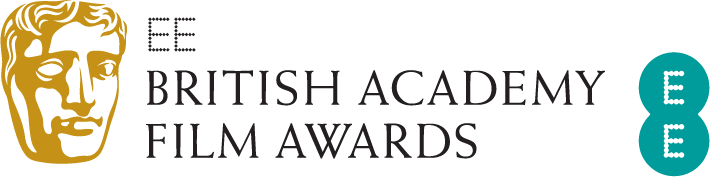 EE BRITISH ACADEMY FILM AWARDS IN 2021NOMINATIONS BY FILM/DISTRIBUTOREE BRITISH ACADEMY FILM AWARDS IN 2021FULL NOMINATIONS BY FILMAmmonite (1)Costume Design: Michael O’ConnorAnother Round (4)Director: Thomas VinterbergFilm Not in the English Language: Thomas Vinterberg, Kasper Dissing, Sisse Graum JørgensenOriginal Screenplay: Tobias Lindholm, Thomas Vinterberg Leading Actor: Mads MikkelsenBabyteeth (1)Director: Shannon MurphyBorat Subsequent Moviefilm (1)Supporting Actress: Maria BakalovaCalm With Horses (4)Outstanding British Film: Nick Rowland, Daniel Emmerson, Joe MurtaghSupporting Actress: Niamh AlgarSupporting Actor: Barry KeoghanCasting: Shaheen BaigClemency (1)Leading Actress: Alfre WoodardCollective (1)Documentary: Alexander NanauCounty Lines (1)Supporting Actress: Ashley MadekweDa 5 Bloods (1)Supporting Actor: Clarke PetersDavid Attenborough: A Life on Our Planet (1)Documentary: Alastair Fothergill, Jonnie Hughes, Keith ScholeyDear Comrades! (1)Film Not in the English Language: Andrei Konchalovsky, Alisher UsmanovThe Dig (5)Outstanding British Film: Simon Stone, Gabrielle Tana, Moira BuffiniAdapted Screenplay: Moira BuffiniCostume Design: Alice BabidgeMake Up & Hair: Jenny ShircoreProduction Design: Maria Djurkovic, Tatiana MacdonaldThe Dissident (1)Documentary: Bryan Fogel, Thor Halvorssen, Mark Monroe, Jake SwantkoEmma. (1)Costume Design: Alexandra ByrneThe Father (6)Best Film: Philippe Carcassonne, Jean-Louis Livi, David ParfittOutstanding British Film: Florian Zeller, Philippe Carcassone, Jean-Louis Livi, David Parfitt, Christopher HamptonAdapted Screenplay: Christopher Hampton, Florian ZellerLeading Actor: Anthony HopkinsEditing: Yorgos LamprinosProduction Design: Peter Francis, Cathy FeatherstoneThe Forty-Year-Old Version (1)Leading Actress: Radha BlankGreyhound (2)Sound: Beau Borders, Christian P. Minkler, Michael Minkler, Warren Shaw, David WymanSpecial Visual Effects: Pete Bebb, Nathan McGuinness, Sebastian von OverheidtHillbilly Elegy (1)Make Up & Hair: Patricia Dehaney, Eryn Krueger Mekash, Matthew MungleHis House (3)Outstanding British Film: Remi Weekes, Martin Gentles, Edward King, Roy LeeOutstanding Debut by a British Writer, Director or Producer: Remi Weekes (Writer/Director)Leading Actress: Wunmi MosakuJudas and the Black Messiah (4) Supporting Actress: Dominique FishbackSupporting Actor: Daniel KaluuyaCasting: Alexa L. FogelCinematography: Sean BobbittLes Misérables (1)Film Not in the English Language: Ladj Ly, Toufik Ayadi, Christophe BarralLimbo (2)Outstanding British Film: Ben Sharrock, Irune Gurtubai, Angus Lamont Outstanding Debut by a British Writer, Director or Producer: Ben Sharrock (Writer/Director), Irune Gurtubai (Producer) [also produced by Angus Lamont]Ma Rainey’s Black Bottom (3)Leading Actor: Chadwick BosemanCostume Design: Ann RothMake Up & Hair: Matiki Anoff, Larry M. Cherry, Sergio Lopez-Rivera, Mia NealMank (6)Original Screenplay: Jack FincherCinematography: Erik MesserschmidtCostume Design: Trish SummervilleMake Up & Hair: Colleen LaBaff, Kimberley Spiteri, Gigi WilliamsOriginal Score: Trent Reznor, Atticus RossProduction Design: Donald Graham Burt, Jan Pascale The Mauritanian (5)Best Film: Adam Ackland, Leah Clarke, Beatriz Levin, Lloyd LevinOutstanding British Film: Kevin Macdonald, Adam Ackland, Leah Clarke, Beatriz Levin, Lloyd Levin, Rory Haines, Sohrab Noshirvani, M.B. TravenAdapted Screenplay: Rory Haines, Sohrab Noshirvani, M.B. TravenLeading Actor: Tahar RahimCinematography: Alwin H. KüchlerThe Midnight Sky (1)Special Visual Effects: Matt Kasmir, Chris Lawrence, David WatkinsMinari (6)Film Not in the English Language: Lee Isaac Chung, Christina OhDirector: Lee Isaac ChungSupporting Actor: Alan KimSupporting Actress: Yuh-Jung YounCasting: Julia KimOriginal Score: Emile MosseriMoffie (1)Outstanding Debut by a British Writer, Director or Producer: Jack Sidey (Writer/Producer) [also written by Oliver Hermanus and produced by Eric Abraham]Mogul Mowgli (1)Outstanding British Film: Bassam Tariq, Riz Ahmed, Thomas Benski, Bennett McGheeMulan (1)Special Visual Effects: Sean Faden, Steve Ingram, Anders Langlands, Seth MauryMy Octopus Teacher (1)Documentary: Pippa Ehrlich, James Reed, Craig FosterNews of the World (4)Cinematography: Dariusz WolskiOriginal Score: James Newton HowardProduction Design: David Crank, Elizabeth KeenanSound: Michael Fentum, William Miller, Mike Prestwood Smith, John Pritchett, Oliver TarneyNomadland (7)Best Film: Mollye Asher, Dan Janvey, Frances McDormand, Peter Spears, Chloé Zhao Director: Chloé ZhaoLeading Actress: Frances McDormandAdapted Screenplay: Chloé ZhaoCinematography: Joshua James RichardsEditing: Chloé ZhaoSound: Sergio Diaz, Zach Seivers, M. Wolf Snyder The One and Only Ivan (1)Special Visual Effects: Santiago Colomo Martinez, Nick Davis, Greg FisherOne Night in Miami… (1)Supporting Actor: Leslie Odom Jr.Onward (1)Animated Film: Dan Scanlon, Kori Rae Pieces of a Woman (1)Leading Actress: Vanessa KirbyPinocchio (1)Make Up & Hair: Dalia Colli, Mark Coulier, Francesco PegorettiPromising Young Woman (6)Best Film: Ben Browning, Emerald Fennell, Ashley Fox, Josey McNamaraOutstanding British Film: Emerald Fennell, Ben Browning, Ashley Fox, Josey McNamaraOriginal Screenplay: Emerald FennellCasting: Lindsay Graham Ahanonu, Mary VernieuEditing: Frédéric ThoravalOriginal Score: Anthony WillisQuo Vadis, Aida (2)
Film Not in the English Language: Jasmila Žbanić, Damir IbrahimovichDirector: Jasmila Žbanić Rebecca (1)Production Design: Sarah Greenwood, Katie SpencerRocks (7)Outstanding British Film: Sarah Gavron, Ameenah Ayub Allen, Faye Ward, Theresa Ikoko, Claire WilsonOutstanding Debut by a British Writer, Director or Producer: Theresa Ikoko, Claire Wilson (Writers)Director: Sarah GavronLeading Actress: Bukky BakraySupporting Actress: Kosar AliOriginal Screenplay: Theresa Ikoko, Claire Wilson Casting: Lucy PardeeSaint Maud (2)Outstanding British Film: Rose Glass, Andrea Cornwell, Oliver KassmanOutstanding Debut by a British Writer, Director or Producer: Rose Glass (Writer/Director), Oliver Kassman (Producer) [also produced by Andrea Cornwell]The Social Dilemma (1)Documentary: Jeff Orlowski, Larissa RhodesSoul (3)Animated Film: Pete Docter, Dana Murray Original Score: Jon Batiste, Trent Reznor, Atticus Ross Sound: Coya Elliott, Ren Klyce, David ParkerSound of Metal (4)Leading Actor: Riz AhmedSupporting Actor: Paul RaciEditing: Mikkel E.G. NielsenSound: Jaime Baksht, Nicolas Becker, Phillip Bladh, Carlos Cortés, Michelle CouttolencTenet (1)Special Visual Effects: Scott Fisher, Andrew Jackson, Andrew LockleyThe Trial of the Chicago 7 (3)Best Film: Stuart Besser, Marc PlattOriginal Screenplay: Aaron SorkinEditing: Alan BaumgartenThe White Tiger (2)Adapted Screenplay: Ramin BahraniLeading Actor: Adarsh GouravWolfwalkers (1)Animated Film: Tomm Moore, Ross Stewart, Paul YoungNominations are correct at the time of going to print. BAFTA reserves the right to make changes to the names listed at any time up until 10 April 2021.9 March 2021BY FILM (50 films) Ammonite1The Midnight Sky1Another Round4Minari6Babyteeth1Moffie1Borat Subsequent Moviefilm1Mogul Mowgli1Calm With Horses4Mulan1Clemency1My Octopus Teacher1Collective1News of the World4County Lines1Nomadland7Da 5 Bloods1The One and Only Ivan1David Attenborough: A Life on Our Planet1One Night in Miami…1Dear Comrades!1Onward1The Dig5Pieces of a Woman1The Dissident1Pinocchio1Emma.1Promising Young Woman6The Father6Quo Vadis, Aida?2The Forty-Year-Old Version1Rebecca1Greyhound2Rocks7Hillbilly Elegy1Saint Maud2His House3The Social Dilemma1Judas and the Black Messiah4Soul3Les Misérables1Sound of Metal4Limbo2Tenet1Ma Rainey’s Black Bottom3The Trial of the Chicago 73Mank6The White Tiger2The Mauritanian5Wolfwalkers1BY DISTRIBUTOR Altitude (19)Netflix (34)Calm With Horses4Da 5 Bloods   1   1David Attenborough: A Life on Our Planet 1The DigThe Dig55The Dissident1The Forty-Year-Old VersionThe Forty-Year-Old Version11Minari6Hillbilly ElegyHillbilly Elegy11Rocks7His HouseHis House33Altitude / Aerodrome (1)Les MisérablesMa Rainey’s Black BottomMa Rainey’s Black Bottom33Altitude / Aerodrome (1)Les Misérables1MankMank66Amazon Studios (2)The Midnight SkyThe Midnight Sky11Borat Subsequent Movie Film1My Octopus TeacherMy Octopus Teacher11One Night in Miami…1News of the WorldNews of the World44Apple (2)Pieces of a WomanPieces of a Woman11Greyhound2RebeccaRebecca11Apple / Wildcard (1)The Social DilemmaThe Social Dilemma11Wolfwalkers1The Trial of the Chicago 7The Trial of the Chicago 733BFI Distribution (2)The White TigerThe White Tiger22County Lines1Picturehouse (1)Picturehouse (1)Mogul Mowgli1BabyteethBabyteeth11Bohemia Media (1)Searchlight Pictures (7)Searchlight Pictures (7)Clemency1NomadlandNomadland77Curzon (4)StudioCanal (6)StudioCanal (6)Dear Comrades!1Another RoundAnother Round44Moffie1Saint MaudSaint Maud22Quo Vadis, Aida?2STX / Amazon Prime Video (5)STX / Amazon Prime Video (5)Disney (6)The MauritanianThe Mauritanian55Mulan1Universal (7)Universal (7)Onward1Emma.Emma.11Soul3Promising Young WomanPromising Young Woman66The One and Only Ivan1 Vertigo / Amazon Studios (4)Vertigo / Amazon Studios (4)Dogwoof (1)Sound of MetalSound of Metal44Collective 1Vertigo (1)Vertigo (1)Lionsgate (7)PinocchioPinocchio11Ammonite1Warner Bros (5)Warner Bros (5)The Father6Judas and the Black MessiahJudas and the Black Messiah44Mubi (2)TenetTenet1 1 Limbo2 